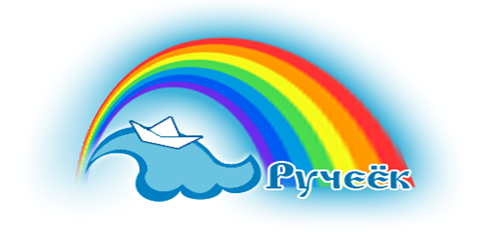 
Муниципальное бюджетное дошкольное образовательное учреждение «Россиянка»«Центр развития ребенка» города Калуги необособленное структурное подразделение «Ручеёк»Конспект Непосредственной образовательной деятельности(в рамках  художественно - эстетического  развития)Тема: «Божья коровка»(для обучающихся  2-3 лет)Разработано: воспитателем 1 кв. категорияТруновой Г.В.Стаж работы – 20 летКалуга 2022г.Дидактическое обоснование образовательной деятельностиХод непосредственной образовательной деятельностиСписок  используемой литературы.1. Королёва Т.В. Занятия по рисованию с детьми 2-3 лет. М., 2009.2. Полозова Е. В. Продуктивная деятельность с детьми младшего возраста. — Воронеж: 2009.3.Павлова О.В. Комплексные занятия по изобразительной деятельности по программе «От рождения до школы» под     редакцией Н.Е.Вераксы, Т.С.Комаровой, М.А.Васильевой. Группа раннего возраста(от2 до 3 лет) –  Волгоград:Учитель.-99с. 4. Сакулина Н.П. Рисование в дошкольном возрасте. М.: Просвещение, 2005.5.Шайдурова Н.В. Методика обучения рисованию детей дошкольного возраста: Учебное пособие. М., 2010.Тема «Божья коровка»Содержание ОД определено в соответствии с ООП МБДОУ, основная  часть которой составлена на основе примерной общеобразовательной программы дошкольного образования «От рождения до школы» под ред. Н.Е.Вераксы, Т.С.Комаровой,  М.А.ВасильевойТема недели«Насекомые»Образовательная областьИнтеграция образовательных областей: ОО «Художественно-эстетическое развитие», ОО «Познавательное развитие» и ОО «Речевое развитие».Форма педагогического мероприятияНепосредственно-образовательная деятельностьВозраст детейвторая группа детей раннего возраста (2-3 года)Цель Создание условий для закрепления навыков рисования в технике пальцеграфииЗадачи Формировать представления о характерных признаках и внешнем виде божьей коровки; о  изобразительных возможностях материалов для экспериментирования с водой и художественными материалами, используя нетрадиционные приемы изображения (пальцеграфия);Развивать навыки рисования в технике пальцеграфияВоспитывать аккуратность при выполнении работы, эстетические чувства. Средства обученияШирма, стилизованная по теме «Луг»;  игрушки: маленькая и большая божьи коровки; средства ИКТ, видеоролик; музыкальное сопровождение (звуки луга), мольберт; изображения божьей коровки без пятен (по кол-ву детей) и 1 для демонстрации способа рисования, сенсорная игрушка «Божья коровка» со съемными точками, черная гуашь, влажные салфетки.Форма организацииПодгрупповая Предварительная работаЗнакомство с пальчиковой техникой рисования - пальцеграфия; наблюдение на прогулке за изменениями в природе, появлением насекомых, чтение стихов, рассказов, потешек, рассматривание иллюстраций, картинок.Структурная частьСодержание  звукового и видео сопровождения Деятельность воспитателяДеятельность детейРезультатДети свободно перемещаются по группе, общаются со сверстниками. Воспитатель находится в группе.Дети свободно перемещаются по группе, общаются со сверстниками. Воспитатель находится в группе.Дети свободно перемещаются по группе, общаются со сверстниками. Воспитатель находится в группе.Дети свободно перемещаются по группе, общаются со сверстниками. Воспитатель находится в группе.Дети свободно перемещаются по группе, общаются со сверстниками. Воспитатель находится в группе.Вводная частьШирма стилизованная по теме «Луг»За ширмой звучит музыка (звуки луга)Над ширмой перемещается игрушка «Божья коровка»Обращает внимание детей на ширму, подходит к ней.Читает стихотворение:Ой, смотрите, на лужокЛетит маленький жучок.Прямо на ладошкуСела эта крошка.Изображает ловлю жука и показывает детям  на ладони маленькую игрушку «Божья коровка». Читает стихотворение:Здравствуй, маленький жучок,Ты, как яркий огонёк,На красной спинке точки - Чёрные кружочки.Говорит, обращаясь к детям: Хотите познакомиться с жучком?Для этого давайте пойдем на стульчики, посмотрим. Что же это за жучок.Обращают внимание на ширму, подходят к нейСлушают стихотворениеРассматривают жукаСоглашаются с предложением воспитателяСадятся на стульяДети подошли к ширмеУ детей появился интерес к изучаемому объектуДети ознакомлены с внешним видом жука и его характерными признакамиМотивация к дальнейшей совместной деятельностиДети готовы к просмотру обучающего мультфильмаОсновная частьПросмотр видеоролики(1 мин)Демонстрируется стоп-кадр  с изображением лугаВидео-сюжет : божья коровка благодарит детей.Смотрит видеороликИз – за ширмы достает игрушку: божью коровку без точек на крыльях, показывает её детям. Воспитатель: Смотрите, ребята, божья коровка плачет. Потеряла свои пятнышки. Мы поможем ей найти пятнышки?Предлагает воспитанникам помочь жуку и поискать его чёрные «точки» на лугу.Воспитатель: Давайте поищем их на нашем лугу. Посмотрите в травке, на травке.Хвалит детей за отзывчивость. Воспитатель: Молодцы какие. Посмотрите, что нам Божья коровка теперь скажет.Обращает внимание на экран.Воспитатель: Наша божья коровка больше не плачет. Но, послушайте, здесь еще кто-то плачет.Обращает внимание детей на мольберт с изображением божьей коровки без точек на крыльях: Посмотрите. Ветер проказник унес и у этой божьей коровки пятнышки. А как же нам ей помочь? Воспитатель: Молодцы! Правильно! Точки можно нарисовать! Для этого надо сжать все пальцы в кулачок, а указательный палец оставить. Окунаю его в краску черного цвета и аккуратно прикладываю к крыльям божьей коровки. Посмотрите, получилась чёрная точка! Рисую дальше. И другие точки появляются. Когда все точки нарисованы – вытираю краску салфеткой.У меня получилось помочь божьей коровке. Я нарисовала ей чёрные точки.А вы хотите помочь божьим коровкам, у которых ветер сдул их точки?Давайте повторим, как мы это будем делать.Воспитатель: А теперь давайте сядем за столы и поможем другим божьим коровкам.Воспитатель:Посмотрите, перед вами божьи коровки у которых нет чёрных точек. Пожалуйста, помогите им.Наблюдает за работой детей. В случае необходимости помогает детям.Хвалит детей. Предлагает всех божьих коровок отпустить на «луг».Воспитатель: Вот какие божьи коровки у нас получились. Давайте отнесем их на лужок, чтобы они нашли там себе друзей.Предлагает детям посмотреть какие божьи  коровки «прилетели» на лугСмотрят видеороликРассматривают игрушку. Соглашаются с предложением воспитателяИщут, находят чёрные «точки» и прикрепляют их на крылья жука.Слушают воспитателя.Смотрят на экран.Смотрят на изображение на мольбертеПредлагают вариантыНаблюдают за действиями воспитателяСоглашаютсяСадятсяРисуют точки, после рисования вытирают руки салфетками.Дети относят свои работы на «луг»Дети подходят к ширме и рассматривают рисунки.Дети узнают, что жук называется божья коровка. У детей обобщены представления  о месте жука в природе и о назначении чёрных точек в его окраске.Мотивация детей к решению проблемы.У детей закрепляется в памяти целостный образ жука. Дети готовы к дальнейшей деятельностиПереход к экспериментированию с водой и художественными материаламиПовтор алгоритма рисования в технике пальцеграфияМотивация детей к рисованиюДети готовы к рисованиюРисунки детейОрганизована выставка рисунков.Заключительная частьДемонстрация клипа песни «Божья коровка»Какие вы молодцы! Помогли всем божьим коровкам. Они очень благодарны вам и хотят вместе с вами   потанцевать. Слушают воспитателяСлушают музыку и танцуют «вместе» с божьими коровками из клипаДети танцуют